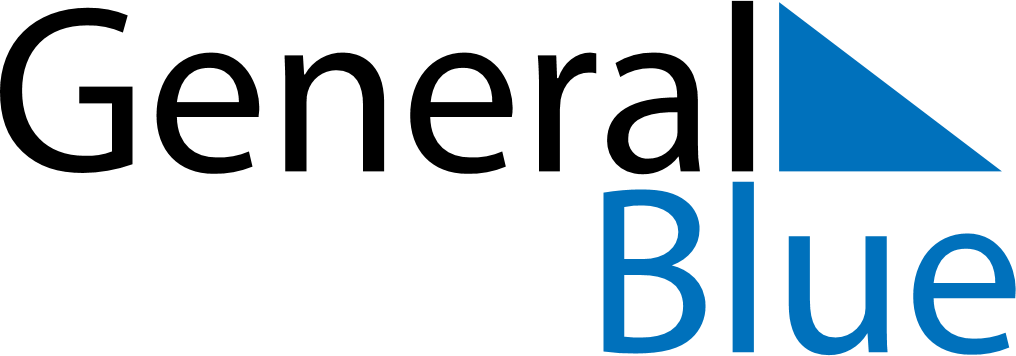 May 2024May 2024May 2024May 2024May 2024May 2024Geji, Tibet, ChinaGeji, Tibet, ChinaGeji, Tibet, ChinaGeji, Tibet, ChinaGeji, Tibet, ChinaGeji, Tibet, ChinaSunday Monday Tuesday Wednesday Thursday Friday Saturday 1 2 3 4 Sunrise: 7:48 AM Sunset: 9:16 PM Daylight: 13 hours and 27 minutes. Sunrise: 7:47 AM Sunset: 9:17 PM Daylight: 13 hours and 29 minutes. Sunrise: 7:46 AM Sunset: 9:17 PM Daylight: 13 hours and 30 minutes. Sunrise: 7:45 AM Sunset: 9:18 PM Daylight: 13 hours and 32 minutes. 5 6 7 8 9 10 11 Sunrise: 7:45 AM Sunset: 9:19 PM Daylight: 13 hours and 34 minutes. Sunrise: 7:44 AM Sunset: 9:19 PM Daylight: 13 hours and 35 minutes. Sunrise: 7:43 AM Sunset: 9:20 PM Daylight: 13 hours and 37 minutes. Sunrise: 7:42 AM Sunset: 9:21 PM Daylight: 13 hours and 38 minutes. Sunrise: 7:41 AM Sunset: 9:22 PM Daylight: 13 hours and 40 minutes. Sunrise: 7:40 AM Sunset: 9:22 PM Daylight: 13 hours and 41 minutes. Sunrise: 7:40 AM Sunset: 9:23 PM Daylight: 13 hours and 43 minutes. 12 13 14 15 16 17 18 Sunrise: 7:39 AM Sunset: 9:24 PM Daylight: 13 hours and 44 minutes. Sunrise: 7:38 AM Sunset: 9:24 PM Daylight: 13 hours and 46 minutes. Sunrise: 7:37 AM Sunset: 9:25 PM Daylight: 13 hours and 47 minutes. Sunrise: 7:37 AM Sunset: 9:26 PM Daylight: 13 hours and 49 minutes. Sunrise: 7:36 AM Sunset: 9:27 PM Daylight: 13 hours and 50 minutes. Sunrise: 7:35 AM Sunset: 9:27 PM Daylight: 13 hours and 51 minutes. Sunrise: 7:35 AM Sunset: 9:28 PM Daylight: 13 hours and 53 minutes. 19 20 21 22 23 24 25 Sunrise: 7:34 AM Sunset: 9:29 PM Daylight: 13 hours and 54 minutes. Sunrise: 7:34 AM Sunset: 9:29 PM Daylight: 13 hours and 55 minutes. Sunrise: 7:33 AM Sunset: 9:30 PM Daylight: 13 hours and 56 minutes. Sunrise: 7:33 AM Sunset: 9:31 PM Daylight: 13 hours and 58 minutes. Sunrise: 7:32 AM Sunset: 9:31 PM Daylight: 13 hours and 59 minutes. Sunrise: 7:32 AM Sunset: 9:32 PM Daylight: 14 hours and 0 minutes. Sunrise: 7:31 AM Sunset: 9:33 PM Daylight: 14 hours and 1 minute. 26 27 28 29 30 31 Sunrise: 7:31 AM Sunset: 9:33 PM Daylight: 14 hours and 2 minutes. Sunrise: 7:30 AM Sunset: 9:34 PM Daylight: 14 hours and 3 minutes. Sunrise: 7:30 AM Sunset: 9:35 PM Daylight: 14 hours and 4 minutes. Sunrise: 7:30 AM Sunset: 9:35 PM Daylight: 14 hours and 5 minutes. Sunrise: 7:29 AM Sunset: 9:36 PM Daylight: 14 hours and 6 minutes. Sunrise: 7:29 AM Sunset: 9:36 PM Daylight: 14 hours and 7 minutes. 